EXPERIENCE, TECHNOLOGICAL KNOWLEDGEPROFESSIONAL EXPERIENCETANULMÁNYOKTRAININGSLANGUAGE KNOWLEDGECONTACTSOTHER DATABudapest, 29.06.2021.Nora WolfAutomated testerMy strengths:Knowledge of agile methodologyKnowledge of fault management systemsTest design and documentationPlace of employment: Budapest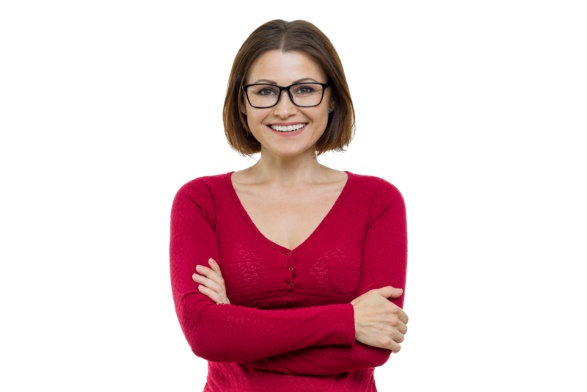 ExperienceQualification / knowledge5 yearsISTQB CTFL/ALTA3 yearsJMeter, Java, Python4 yearsWinRunner, Qick Test Pro, TestNGDate:April 2019 - presentCompany:AutoTest Set Kft.Position:Automated TesterProject:Industrial software testingTasks:API automated testing managementtest automationkeyword development in Javaplanning of testing projectsDate:February 2016 - March 2019Company:Test AutoMaker Kft.Position:Automated TesterProject:Head Units, software managementTasks:preparation of monkey test for automated testingsupport of testing and development colleaguescodereviewmaintenance based on bugticketsDate:2012 – 2015Institution:Budapest University of TechnologyFaculty:Faculty of Electrical Engineering and InformaticsEducation:Telecommunication Engineering2017ISTQB Advanced Level Test Analyst2015ISTQB (2017) Software Testing ExamEnglish:intermediate, activeHungarian:mother tonguePhone:+36 45 678 9123Email:farkasnora@teszt.huLinkedIn:https://www.linkedin.com/in/tesztnorafarkasGitHub:https://github.com/tesztnorafarkasDate of Birth:12.09.1988.